Home Audio & DVD Key Product CriteriaDefinitions:Audio/Video (AV) Product: A mains-connected product that offers Audio Amplification and/or Optical Disc Player functions.Effective Date: May 1, 2013Note: PIN = Output Power @ 1/8 MUP 1kHz Sine WaveKey Efficiency CriteriaKey Efficiency CriteriaProduct FunctionAuto Power Down RequirementsDefault Auto Power DownDefault Timing < 2 HoursAvailable Auto Power Down SettingsIf APD timing is set by default to no more than 30 minutes and APD cannot be disabled or increased to greater than 30 minutes, product does not have to meet Idle state power consumption requirements.Product FunctionSleep Mode Power Consumption Limits (W)Base (All Products)1.0In-use Networking / Control Protocol with Wake Capability1.0In-use Wi-Fi or Gigabit Ethernet Protocols with Wake Capability (Applied to Either Wi-Fi or Gigabit Ethernet, but Not Both Simultaneously)2.0Product FunctionOn Mode Power Allowance, PON (watts)SD or Audio Source
Optical Disc Player: Playback Test 6.0SD Source to HD Output "Upconversion"
Optical Disk Player: Playback Test 10.0HD Source
Optical Disc Player: Playback Test 10.5Product FunctionProduct FunctionOn Mode Power Allowance, 
PADD_i (watts, rounded to the nearest 0.1 W for reporting) High Resolution DisplayHigh Resolution Display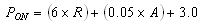 Where: 
R is the display resolution (x * y) in megapixels
A is the viewable screen area in square inches In-use Networking / Control ProtocolIn-use Networking / Control Protocol1.0In-use Wi-Fi or Gigabit Ethernet Protocols
(Applied to Either Wi-Fi or Gigabit Ethernet,
but Not Both Simultaneously)In-use Wi-Fi or Gigabit Ethernet Protocols
(Applied to Either Wi-Fi or Gigabit Ethernet,
but Not Both Simultaneously)2.0Audio AmplificationWhere:
POUT is the output power at 1/8 MUP with 1kHz sinusoidal inputPOUT ≤ 50 watts5.0Audio AmplificationWhere:
POUT is the output power at 1/8 MUP with 1kHz sinusoidal inputPOUT > 50 watts(0.1 x POUT)Product FunctionProduct FunctionIdle State Power Allowance, PIDLE_i (watts, rounded to the nearest 0.1 W for reporting) Base
(All Products) Base
(All Products) 5.0In-use Networking / Control ProtocolIn-use Networking / Control Protocol1.0In-use Wi-Fi or Gigabit Ethernet Protocols
(Applied to Either Wi-Fi or Gigabit Ethernet,
but Not Both Simultaneously) In-use Wi-Fi or Gigabit Ethernet Protocols
(Applied to Either Wi-Fi or Gigabit Ethernet,
but Not Both Simultaneously) 2.0Audio AmplificationWhere:
POUT is the output power at 1/8 MUP with 1kHz sinusoidal inputPOUT ≤ 50 watts5.0Audio AmplificationWhere:
POUT is the output power at 1/8 MUP with 1kHz sinusoidal inputPOUT > 50 watts(0.1 x POUT)Amplifier Input Power at 1/8 MUP with 1 kHz Sinusoidal Input, PIN (W)Version 3.0 Minimum Amplifier Efficiency, ηPIN < 20 N/A20 ≤ PIN < 1000.44PIN ≥ 1000.55